     Slender PCI Workshop        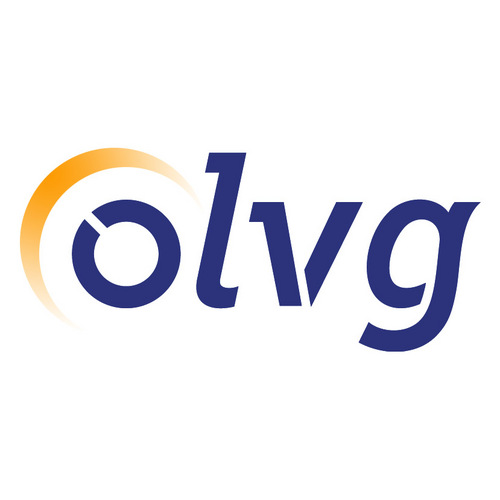 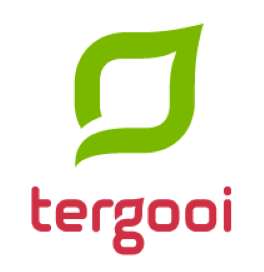 Course Directors (on behalf of Slender Club Europe):Dr. Giovanni Amoroso			OLVG AmsterdamDr. Ferdinand Kiemeneij			TerGooi HospitalDay 1: 	Tuesday	9-12	 	Welcome at OLVG Amsterdam		Giovanni Amoroso		Live cases on 2 labs				Giovanni Amoroso & Team12-13.30	Lunch Sessie:	Lounge and outpatient PCI	Giovanni Amoroso		Q&A13.30-16.30	Live cases on 2 labs				Giovanni Amoroso & Team16.30-17	Wrap-upDay 2: 	Wednesday 9-12		Welcome at TerGooi Hospital		Ferdinand Kiemeneij		Live cases on 2 labs				Ferdinand Kiemeneij & Team12-13.30	Lunch Sessie:	Slender techniques		Ferdinand Kiemeneij		Q&A13.30-16.30	Live cases on 2 labs				Ferdinand Kiemeneij & Team16.30-17	Wrap-upFor more information please contact: dr. Giovanni Amoroso:  g.amoroso@olvg.nldr. Ferdinand Kiemeneij: f.kiemeneij@gmail.com